Копия вернаДополнительная образовательная программа по развитию творческих способностей у детей «Русская изба»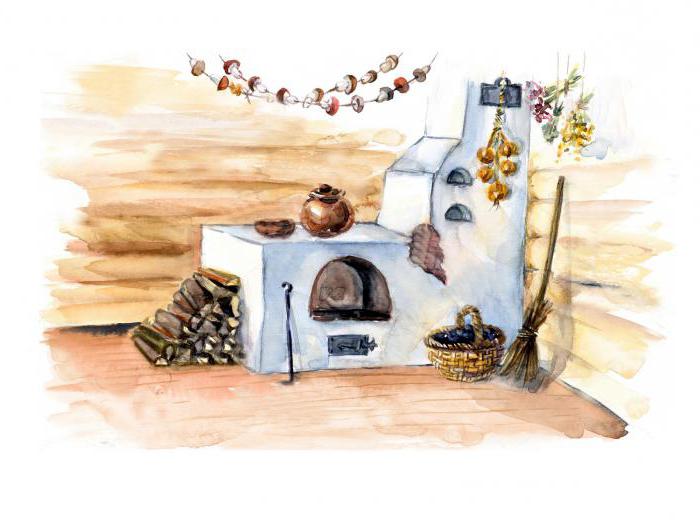 г.НижневартовскУТВЕРЖДЁН:Заведующий МАДОУ города Нижневартовска ДС №49 «Родничок»В.Н.Смирнова График проведения занятийпо развитию творческих способностей у детей  «Русская изба»СОДЕРЖАНИЕПаспорт программыЦЕЛЕВОЙ РАЗДЕЛ1.1 Пояснительная записка	Каждый ребенок неповторим, обладает только ему свойственными чертами и особенностями, склонностями, интересами и способностями. Чтобы добиться хороших результатов в воспитании детей, важно это знать и учитывать, необходимо постоянно изучать детей, их духовный мир, запросы, а также своевременно замечать происходящие изменения в их развитии.Детский коллектив является условием, средством и местом формирования личности каждого ребенка. Дошкольники, прежде всего, должны усвоить понятие о добре, доброжелательности, отзывчивости, справедливости. Качества эти взаимосвязаны. И наша задача научить ребенка видеть проявления нравственных качеств в жизни, различать добро и зло, чуткость и равнодушие. Нравственно-патриотическое воспитание является важнейшей стороной формирования и развития личности ребенка и предполагает становление его отношения к родителям, окружающим людям, к коллективу, к Родине. Призывая воспитывать граждан Отечества, мы, педагоги, должны знакомить детей в доступной форме с важнейшими событиями современности, возбуждать интерес к людям другой национальности.Обязательное условие успешного влияния на детей – это искренняя любовь к ним. Любовь  –  это творец всего доброго, сильного, теплого и светлого.Россия  –  наша Родина. Чтобы считать себя её сыном или дочерью, необходимо ощутить духовную жизнь своего рода и творчески утвердить себя в ней,  принять русский язык, историю и культуру как свои собственные. Существенным содержанием русской культуры являются народное творчество и быт, созданные на протяжении многовековой истории.Первые годы жизни ребёнка – важный этап его воспитания. В этот период начинают развиваться те чувства, черты характера, которые незримо смогут связать его со своим народом, своей страной и в значительной мере определяют последующий путь жизни. Корни этого влияния – в языке своего народа, который усваивает ребенок, его песнях, музыке, играх и игрушках, которыми он забавляется, впечатлениях от природы родного края, труда, быта, нравов и обычаев людей, среди которых он живет.Богатство и разнообразия природы, труд и быт русского народа обусловили  оригинальность и самобытность, удивительную свежесть и яркость народного творчества. Это творчество несет в себе много национальных традиций, оно тесно связно с тем, чем живёт народ в настоящие время, и чем жил в прошлом. Близость детям творчества своего народа обусловлена именно тем, что его образы связаны со всем укладом их жизни, с  родной природой.  Если нет таких связей, многое в творчестве какого-либо другого народа оказывается  недоступным не только для ребенка, но и для взрослого.          В народном творчестве отображаются  и исторически сохраняются присущие русскому народу черты характера, мышление. Через родную песню, сказку, овладение языком своего народа, его обычаями ребенок дошкольного возраста получает первые представления о культуре русского народа. Не преувеличивая, можно сказать, что любовь к Родине зарождается в раннем  детстве, именно в этот период развития ребенка,  который отличается особой восприимчивостью.С раннего детства ребенок нуждается в образах, звуках, красках. Все это в изобилии  несут в себе народное творчество и быт русского народа.В народных детских играх и игрушках блестяще соединились  художественное и педагогическое начало. В них выступает детский мир во всей чарующей прелести его проявлений.Сказки, загадки, поговорки, пословицы – устное народное творчество - представляют настоящую сокровищницу народной мудрости, исключительные образы языка народа.Песня, музыка, пляска передают гармонию звуков, мелодию, ритм движений, в которых  выражены черты характера народа, широта его натуры.Лепка, резьба, вышивание и другие виды изобразительного искусства, передают вкус, чувство формы, цвета, образа, которыми владеет народ, навыки, мастерство изготовления художественных предметов.Трудно сказать, какому виду народного творчества нужно отдать предпочтение  в его влиянии на ребенка. Всем известна необычайная сила влияния и запечатляемости сказочных образов. Воспринятые маленькими детьми сказочные образы сохраняются в последующие годы жизни, и не только сохранятся, но и легко всплывают в сознании.Русская народная культура является богатейшим материалом не только для введения ребенка в мир искусства, знакомство с традициями русского народа, художественно - эстетического воспитания, способность видеть красоту и гармонию, но и способствует развитию таких психических процессов, как восприятие, образное мышление, воображение, эмоционально-положительное отношение к объектам эстетического содержания. Именно родная культура должна стать неотъемлемой частью души ребенка, началом, порождающим личность. Поэтому одним из приоритетных направлений моей работы является приобщение детей к истокам русской народной культуры в условиях художественно-эстетического цикла.Каждый ребенок неповторим, обладает только ему свойственными чертами и особенностями, склонностями, интересами и способностями. Чтобы добиться хороших результатов в воспитании детей, важно это знать и учитывать, необходимо постоянно изучать детей, их духовный мир, запросы, а также своевременно замечать происходящие изменения в их развитии.Детский коллектив является условием, средством и местом формирования личности каждого ребенка. Дошкольники, прежде всего, должны усвоить понятие о добре, доброжелательности, отзывчивости, справедливости. Качества эти взаимосвязаны. И наша задача научить ребенка видеть проявления нравственных качеств в жизни, различать добро и зло, чуткость и равнодушие. Нравственно-патриотическое воспитание является важнейшей стороной формирования и развития личности ребенка и предполагает становление его отношения к родителям, окружающим людям, к коллективу, к Родине. Призывая воспитывать граждан Отечества, мы, педагоги, должны знакомить детей в доступной форме с важнейшими событиями современности, возбуждать интерес к людям другой национальности.Обязательное условие успешного влияния на детей – это искренняя любовь к ним. Любовь – это творец всего доброго, сильного, теплого и светлого.Россия  –  наша Родина. Чтобы считать себя её сыном или дочерью, необходимо ощутить духовную жизнь своего рода и творчески утвердить себя в ней,  принять русский язык, историю и культуру как свои собственные. Существенным содержанием русской культуры являются народное творчество и быт, созданные на протяжении многовековой истории.Первые годы жизни ребёнка – важный этап его воспитания. В этот период начинают развиваться те чувства, черты характера, которые незримо смогут связать его со своим народом, своей страной и в значительной мере определяют последующий путь жизни. Корни этого влияния – в языке своего народа, который усваивает ребенок. А также в его песнях, музыке, играх и игрушках, которыми он забавляется, впечатлениях от природы родного края, труда, быта, нравов и обычаев людей, среди которых он живет.Богатство и разнообразия природы, труд и быт русского народа обусловили  оригинальность и самобытность, удивительную свежесть и яркость народного творчества. Это творчество несет в себе много национальных традиций. Оно тесно связно с тем, чем живёт народ в наше время, и чем жил в прошлом. Близость детям творчества своего народа обусловлена именно тем, что его образы связаны со всем укладом их жизни, с  родной природой.  Если нет таких связей, многое в творчестве какого-либо другого народа оказывается  недоступным не только для ребенка, но и для взрослого.          В народном творчестве отображаются  и исторически сохраняются присущие русскому народу черты характера, мышление. Через родную песню, сказку, овладение языком своего народа, его обычаями ребенок дошкольного возраста получает первые представления о культуре русского народа. Не преувеличивая, можно сказать, что любовь к Родине зарождается в раннем  детстве, именно в этот период развития ребенка,  который отличается особой восприимчивостью.Дополнительные образовательные услуги проводятся в соответствии с приказом  «Заказчика» (руководителя), об открытии платных  услуг. В случаи невозможности проведения занятий, по согласованию с «Заказчиком»,  количество занятий может сокращаться.Цель и задачи реализации ПрограммыЦель:Средствами мини – музея осуществляется воспитание, обучение, развитие и социализация воспитанников ДОУ.Задачи:1. Способствовать формированию представлений о формах традиционного семейного уклада;2.  Ориентировать семью на духовно – нравственное воспитание детей;3. Формировать чувство любви к Родине на основе изучения русских народных традиций;4. Развивать эстетический вкус, умение видеть, ценить и беречь красоту русской природы.1.3. Методы и приемы реализации ПрограммыНаглядный метод используется во время:  чтения педагогом рассказов;наблюдений;показа сказок (педагогом, детьми);рассматривания книжных иллюстраций, репродукций, предметов;проведения дидактических игр;экскурсий по городу, целевых прогулок;моделирования сказок.Словесный метод представляется наиболее эффективным в процессечтения литературных произведений воспитателем;чтения стихотворений детьми, воспитателем;бесед с элементами диалога, обобщающих рассказов воспитателя;ответов на вопросы педагога, детей;проведения разнообразных игр (малоподвижные, сюжетно-ролевые, дидактические, игры-драматизации и др.);сообщения дополнительного материала воспитателем;загадывания загадок;рассматривания наглядного материала;рассказов детей по схемам, иллюстрациям, моделирования сказок;разбора житейских ситуаций;проведения викторин, конкурсов, тематических вечеров;чтения литературных произведений родителями.Практический метод используется, когда необходимоорганизовывать продуктивную деятельность;провести игры (строительные, дидактические, подвижные, малоподвижные, инсценировки и др.);приготовить с детьми различные блюда (овощной или фруктовый сок, картофельное пюре, овощной суп и др.);оформить коллекцию семян для занятия;сшить кукол к сказкам;организовать постановку пьес, сказок, литературных произведений, а так же конкурсы, викторины;провести экскурсии различной направленности;организовать вечера с родителями, для родителей и сверстников;изготовить с детьми наглядные пособия для занятий.1.4. Возрастные особенности детейВ 6-7 лет ребенок как губка впитывает всю познавательную информацию. Научно доказано, что ребенок в этом возрасте запоминает столько материала, сколько он не запомнит потом никогда в жизни. В познавательной деятельности продолжает совершенствоваться восприятие цвета, формы и величины. Дети называют не только основные цвета, но и их оттенки, знают формы. В этом возрасте ребенку интересно все, что связано с окружающим миром, расширением его кругозора. Лучшим способом получить именно научную информацию является чтение детской энциклопедии, в которой четко, научно, доступным языком, ребенку описывается любая информация об окружающем мире. Ребенок получит представление о космосе, древнем мире, человеческом теле, животных и растениях, странах, изобретениях и о многом другом.
Это период наивысших возможностей для развития всех познавательных процессов: внимания, восприятия, мышления, памяти, воображения. Для развития всех этих процессов усложняется игровой материал, он становится логическим, интеллектуальным, когда ребенку приходится думать и рассуждать. Конструктор хорошо развивает логическое мышление. Здесь важным моментом является складывание по схеме – образцу, начиная с простых узоров. Кубики, различные головоломки, мозаику необходимо выкладывать по картинке, ориентируясь на цвет, форму, величину. В логических играх ребенок должен увидеть последовательность, проследить логическую закономерность и обосновать.
В играх на логику прослеживается и личностный аспект дошкольника. Правильно решив упражнение, ребенок радуется, чувствует уверенность в себе и желание побеждать. Есть дети, которые сдаются, не верят в свои силы и задача родителей выработать у ребенка стремление победить. Важно, ребенок должен знать, что «Я могу». Необходимо прививать интерес к размышлению и рассуждению, поиску решений, научить испытывать удовольствие от прилагаемых усилий и получаемого результата. Важно, чтобы детям сопутствовал успех.
Главное, в развитии детей 6-7 лет – это их познавательное развитие, расширение кругозора. И все игры, направленные на это дадут хороший результат. 1.5. Планируемые результаты освоения ПрограммыУ детей:использует в речи русский фольклор;знает былинных и сказочных героев, умеет сопереживать им, характеризовать их;знает историю русского костюма;умеет различать изделия различных народных промыслов;знает история своего края, города;знает и умеет играть в русские народные игры;знает особенности русских песен, плясок, умеет подбирать движения согласно музыки;обогащение словарного запаса детей.У родителей:Активизировать участие вместе с детьми в поисковой, художественно – творческой и здоровье сберегающей деятельности ДОУПроявление позиции активных участников и партнеров воспитательного и образовательного процесса.У педагогов:Пополнение своего педагогического арсенала научными обоснованными знаниями о возможностях и условиях применения системного подхода в воспитании и обучении дошкольников с учетом культурологического и регионального аспектов, о проектном методе в деятельности дошкольного учреждения.СОДЕРЖАТЕЛЬНЫЙ РАЗДЕЛ2.1.Календарно – тематическое планирование работы с детьми 6 – 7Общие праздники и досуги2.2. Работа с родителямиродительские собрания на духовно-нравственные темы;лекторий для родителей;открытые показы воспитательно-образовательного процесса;вечера вопросов и ответов;проведение совместных учебных мероприятий (выставки, конкурсы, родительские семинары-собеседования на диалоговой основе);факультативные занятия совместно с родителями: анкетирование и тестирование родителей с целью выявления ошибок и коррекции процесса духовно-нравственного воспитания в семье;индивидуальные консультации специалистов;наглядные виды работы: информационные стенды для родителей, папки-передвижки, выставки детских работ, дидактических игр, литературы;совместные экскурсии;визиты домой;ведение социальной карты с целью изучения, обобщения и распространения опыта семейного воспитания;благотворительные ярмарки;совместные с родителями праздники.При работе с родителями для более успешного развития и воспитания детей придерживались следующих задач:1. Установить партнерские отношения с семьей каждого воспитанника; объединить усилия для развития и воспитания детей;2. Создать атмосферу взаимопонимания, общности интересов, эмоциональной взаимоподдержки;3. Активизировать и обогащать воспитательные умения родителей.Программа предусматривает регулярное индивидуальное консультирование, оформление выставок работ воспитанников, совместное выполнение работ родителей и детей.2.3. Механизм реализации программы.Координатором Программы по дополнительной платной услуге является администрация МАДОУ города Нижневартовска ДС №49 «Родничок».  Исполнителем Программы воспитатель.Координатор: разрабатывает перечень показателей для контроля над ходом реализации Программы; анализирует ход выполнения плана мероприятий по реализации Программы;      подготавливает и вносит предложения по совершенствованию и корректировке механизмов реализации Программы; Исполнитель: участвует в реализации мероприятий Программы. разрабатывает календарно-тематический план, необходимый для реализации Программы; подготавливает ежеквартально выставки детских работ, фотовыставки, оформляет альбомы; несет ответственность за своевременную, качественную подготовку и реализацию Программы; обеспечивает методическое и организационно – техническое сопровождение реализации Программы; проводит мониторинг реализации Программы. 2.4. Контроль за реализацией программы.Координация и контроль реализации Программы по развитию творческих способностей у тетей «Волшебный мир оригами» осуществляется Администрацией МАДОУ, родителями (законными представителями) воспитанников через: организацию выставок детских поделок; оформление фото лучших работ; участие детей в конкурсах. Основанием для организации занятий по развитию творческих способностей у тетей «Русская изба»  явилось анкетирование родителей (законных представителей). 2.5. Мониторинг достижения детьми планируемых результатов усвоения программыВЫСОКИЙ УРОВЕНЬ:использовать в активной речи потешек, пестушек, прибауток, пословиц и поговорок, загадок, считалок, дразнилок, корилок, образных выражений;знает народные приметы, умеет соотносить увиденное в природе с народными предметами и делать соответствующие умозаключения;знает былинных и сказочных героев, умеет узнавать их в произведениях изобразительного искусства;принимает осмысленное и активное участие в русских народных праздниках;знает названия народных праздников  и умеет объяснять, что это за праздник и когда он бывает;умеет играть в подвижные и хороводные народные игры;знает историю русского народного костюма, различает головные уборы (женские, девичьи, мужские);имеет представление о народных промыслах (Хохлома, Городец, Гжель, Дымка);имеет практические навыки в работе с тестом, с тканью. В украшении головных уборов тесьмой, бусинками и другими деталями, изготовлении тряпичных кукол; умеет отличать архитектурные сооружения древней Руси от современных построек СРЕДНИЙ УРОВЕНЬ:знает потешки, прибаутки, загадки, считалки, образные выражения использует в речи;знает народные приметы и замечает их в повседневной жизни;знает названия некоторых народных праздников и принимает в них активное участие;знает русские подвижные игры и умеет объяснять правила другим;знает элементы русского народного костюма и различает головные уборы;различает росписи Хохломы, Дымки, Гжели;имеет практическое умение по работе с тестом, может сделать тряпичную куклу. НИЗКИЙ УРОВЕНЬ:знает потешки, пословицы, приметы, загадки, считалки и с инициативы педагога использует их в речи;знает народные приметы; знает названия некоторых праздников, но принимает в них пассивное участие или с инициативы педагога; знает 2-3 народные подвижные игры и умеет объяснять правила к ним;различает Дымку, Хохлому; имеет элементарные навыки по работе с тестом, тканью. 3. Организационный раздел3.1. Объём образовательной нагрузки, учебный планУчебный план – нормативный документ, отражающий структуру учебного процесса с учетом учебно-методического и материально-технического обеспечения. Учебный план отвечает требованиям  СанПиН,  гигиеническим требованиям к максимальной нагрузке на детей дошкольного возраста в организованных формах обучения (инструктивно-методическое письмо МО РФ от 14.03.2000 № 65/23016).Продолжительность занятия не превышает 30 минут В середине непосредственно образовательной деятельности статического характера проводятся физкультурные минутки.3.2.Описание материально – технического обеспечения ПрограммыМатериально-техническое обеспечение ДОУ соответствует образовательным программам, ожиданиям и потребностям детей, родителей и сотрудников ДОУ. В результате поэтапного внедрения оптимальной модели ресурсообеспечения в ДОУ неуклонно улучшается материально-технические условия для осуществления воспитательно-образовательного процесса. В детском саду оборудовано специальное помещение для проведения занятий по развитию творческих способностей детей «Русская изба». Особое внимание при оснащении предметно-развивающей среды уделяется её эстетическому содержанию, эмоциональному воздействию окружающего интерьера на ребёнка.  В ДОУ созданы хорошие материально-технические условия, обеспечивающие комфортное и безопасное пребывание детей, способствующие их разностороннему развитию. Предметно-развивающая среда ДОУ постоянно обновляется и носит инновационный характер.Для проведения занятий «Русская изба» используются:3.3. Обеспечение безопасности воспитанников ДОУПриоритетным направлением в области организации условий безопасности ДОУ считает совокупность мероприятий образовательного, просветительного, административно-хозяйственного и охранного характера с обязательной организацией мониторинга:данных об ущербе для жизни и здоровья детей, связанных с условиями пребывания в ДОУ;динамики чрезвычайных ситуаций; количества вынесенных предписаний со стороны органов контроля условий безопасности;доступности медицинской помощи; уровня материально-технического обеспечения безопасных условий в образовательной среде;развития нормативно-правовой базы безопасности образовательного пространства;уровня и качества проведения практических мероприятий, формирующих способность воспитанников и педагогов к действиям в экстремальных ситуациях;установлена автоматическая система пожарной сигнализации;установлена система оповещения людей о пожаре;установлена кнопка экстренного реагирования;установлена система доступа контроля; приобретены маски «Феникс»; приобретены респираторы «Алина».3.4. Обеспеченность методическими материалами1. Балдина О.Д. Народная культура в современных условиях. – Учебное пособие./М.: Российский институт культурологи, Министерство культуры Российской Федерации, 2000.2.Богатеева З. Мотивы народных орнаментов в детских аппликациях./М.: Просвещение, 1986.3. Бойчук. И.А., Попушина Т.Н. Ознакомление детей младшего и среднего дошкольного возраста с русским народным творчеством./ Санкт-Петербург: «Детство-Пресс», 2009.4. Бойчук. И.А. Ознакомление детей дошкольного возраста с русским народным творчеством. Старшая  группа. / Санкт-Петербург: «Детство-Пресс», 2013.     5.Бойчук. И.А. Ознакомление детей   дошкольного возраста с русским народным творчеством. Подготовительная к школе группа. / Санкт-Петербург: «Детство-Пресс», 2013.     6. .Бударина Т.А. Знакомство детей с русским народным творчеством. /Санкт-Петербург: «Детство-Пресс», 2004.7. Ватман В.П. Воспитание детей на традициях народной культуры./ Волгоград: Учитель, 2008.8. Виноградова Н.Ф. Дошкольникам о родной стране./ М.: Просвещение, 2009.9. Гаврилова И.Г. Истоки русской народной культуры в детском саду./ Санкт- Петербург: «Детство-Пресс», 2008.10. Гаврилова В.В., Л.А. Артемьева. Декоративное рисование с детьми 5-7 лет./ Волгоград:   Учитель, 2010.     11. Гербова В. Учусь говорить./ М.: Просвещение, 2001.12. Жемчугова П. Декоративно – прикладное искусство./ Санкт-Петербург,2006.13. Жуков М. Подвижные игры./ М.:Асадема,2000.14.Зацепина М. Народные праздники в детском саду,/ М.: Мозаика – Синтез,2006.15. Князева О.Л., Маханѐва М.Д. Приобщение детей к истокам русскойнародной культуре/О.Л.Князева, М.Д.Маханѐва. / Санкт-Петербург:«Детство-Пресс», 2004.16.Лунина Г.В. Воспитание детей на традициях русской культуры. / М.: ЦГЛ,2005.17. Мельникова М. Русский детский фольклор./  М.: Просвещение, 1987.18. Михайлова М. Народные праздники, игры и развлечения./ Ярославль: Академия развития, 2005.19.Позднякова Е.А. Гражданское воспитание в дошкольном образовательном учреждении./ Волгоград:   Учитель, 2008.20. Радуга: Программа и методическое руководство по воспитанию, развитию и образованию детей 3-4 лет./ М.: Просвещение, 1994.21. Радуга: Программа и методическое руководство по воспитанию, развитию и образованию детей 4 - 5 лет./ М.: Просвещение, 1996.23. Скоролупова О.А. Знакомство детей дошкольного возраста с русским народным декоративно – прикладным искусством./ М.: ООО «Издательство Скрипторий 2003», 2006.24. Соломенникова О.А. Радость творчества./ М.: Мозаика – Синтез,2006.3.5. Учебно – тематический планПРИНЯТА:на педагогическом советеМАДОУ города Нижневартовска ДС №49 «Родничок»УТВЕРЖДАНА:Заведующий МАДОУ города Нижневартовска ДС №49 «Родничок» В.Н.Смирнова Приказ №585 от 01.09.2020№День неделиВремяФорма проведения1Среда Четверг16.00 ГрупповаяПаспорт программыПаспорт программыЦЕЛЕВОЙ РАЗДЕЛЦЕЛЕВОЙ РАЗДЕЛ Пояснительная записка5 Цель и задачи реализации Программы7 Методы и приемы реализации Программы7 Возрастные особенности детей8 Планируемые результаты освоения Программы9СОДЕРЖАТЕЛЬНЫЙ РАЗДЕЛ2.1. Календарно – тематическое планирование работы с детьми 102.2. Работа с родителями142.3. Механизм реализации программы152.4. Контроль за реализацией программы152.7. Мониторинг достижения детьми планируемых результатов усвоения программы15ОРГАНИЗАЦИОННЫЙ РАЗДЕЛ3.1. Объём образовательной нагрузки, учебный план173.2. Материально-техническое обеспечение183.3. Обеспечение безопасности воспитанников ДОУ193.4. Обеспеченность методическими материалами203.5. Учебно – тематический план20Наименование программыПроведение занятий по развитию творческих способностей у детей  «Русская изба» - (далее – программа) разработана в соответствии с федеральным государственным образовательным стандартом дошкольного образовательным стандартом дошкольного образования (Приказ Министерства образования и науки РФ от 17 октября 2013 года №1155) и  с учётом примерной основной образовательной программы дошкольного образования и методическим комплексом образовательной программы дошкольного образования «Радуга», под редакцией Е.В.СоловьёвойОснование для разработки программы Федеральный закон Российской Федерации от 29.12.2012 г. № 273-ФЗ «Об образовании в Российской Федерации» (Ст. 75, п.п. 1, 3);Федеральный государственный образовательный стандарт дошкольного образования (ФГОС ДО), утвержденный приказом Министерства образования и науки Российской Федерации от 17.10.2013 г. № 1155 (глава II, п. 2.1, п. 2.3); Распоряжение Правительства РФ от 04.09.2014 г. №1726-р «Об утверждении Концепции развития дополнительного образования детей»; СанПин 2.4.1.3049-13«Санитарно- эпидемиологические требования к устройству, содержанию и организации режима работы дошкольных образовательных организаций»; Постановление Правительства РФ «Об утверждении правил оказания платных образовательных услуг».Авторы-составителиТворческая группа ДОУЗаказчик программыРодители (законные представители). Педагогический совет ДОУОрганизация исполнительМуниципальное автономное дошкольное образовательное учреждение города Нижневартовска  детский сад  №49 «Родничок» Целевые группы 5 – 7 летЦель программысредствами краеведческой комнаты  осуществлять воспитание, обучение, развитие и социализация воспитанников ДОУ.Задачи1. Способствовать формированию представлений о формах традиционного семейного уклада;2.  Ориентировать семью на духовно – нравственное воспитание детей;3. Формировать чувство любви к Родине на основе изучения русских народных традиций;4. Развивать эстетический вкус, умение видеть, ценить и беречь красоту русской природы.Срок реализации программы1 годМесяц№   занятия№   занятияТема  занятияТема  занятияСодержаниеСодержание                                                              Сентябрь1,21,2«Что летом родится, - зимой пригодится».«Что летом родится, - зимой пригодится».Беседа о лете. Повторение пословиц, поговорок и песенок о лете.Беседа о лете. Повторение пословиц, поговорок и песенок о лете.                                                              Сентябрь3,43,4«Хлеб - всему голова».«Хлеб - всему голова».Дать детям понятие о том, что хлеб – главный продукт питания на Руси, настоящее богатство земли русской. Уточнить знания детей о труде людей, связанном с выращиванием урожая. Воспитывать бережное отношение к хлебу, уважение к труду хлеборобов. Познакомить с картинами художников: И. Шишкин «Рожь», А.Саврасов «Рожь». Обогащать словарь. Развивать художественное восприятие, приобщить к миру прекрасного (при рассматривании картин, подборе стихотворений к ним, чтении поэтических текстов).Дать детям понятие о том, что хлеб – главный продукт питания на Руси, настоящее богатство земли русской. Уточнить знания детей о труде людей, связанном с выращиванием урожая. Воспитывать бережное отношение к хлебу, уважение к труду хлеборобов. Познакомить с картинами художников: И. Шишкин «Рожь», А.Саврасов «Рожь». Обогащать словарь. Развивать художественное восприятие, приобщить к миру прекрасного (при рассматривании картин, подборе стихотворений к ним, чтении поэтических текстов).                                                              Сентябрь5,65,6«Осенины. Оспожинки».«Осенины. Оспожинки».Познакомить  детей с народными названиями сентября, с праздником Оспожинки. Рассказать об огромном значении земли для людей, отражённом в фольклоре. Расширять словарный запас. Развивать художественное восприятие поэтических текстов. Воспитывать речевую культуру, умение слушать, определять оттенки чувств и настроение героев в фольклорных произведениях.Познакомить  детей с народными названиями сентября, с праздником Оспожинки. Рассказать об огромном значении земли для людей, отражённом в фольклоре. Расширять словарный запас. Развивать художественное восприятие поэтических текстов. Воспитывать речевую культуру, умение слушать, определять оттенки чувств и настроение героев в фольклорных произведениях.                                                              Сентябрь7,87,8«Капустные вечеринки».«Капустные вечеринки».Познакомить детей с праздником Воздвиженья, с традицией молодёжи устраивать капустные вечеринки. Добиваться плавного исполнения, чистого, выразительного интонирования, чёткого произношения фраз. Расширять словарный запас. В процессе игр соревновательного характера воспитывать умение проявлять дружелюбие, взаимопомощь, смекалку, быстроту.Познакомить детей с праздником Воздвиженья, с традицией молодёжи устраивать капустные вечеринки. Добиваться плавного исполнения, чистого, выразительного интонирования, чёткого произношения фраз. Расширять словарный запас. В процессе игр соревновательного характера воспитывать умение проявлять дружелюбие, взаимопомощь, смекалку, быстроту.                           Октябрь1,21,2«Не печь кормит, а руки». «Не печь кормит, а руки». Закрепить знания детей о русской печке, о кухонной утвари, об овощах на русском столе. Расширять словарный запас.Закрепить знания детей о русской печке, о кухонной утвари, об овощах на русском столе. Расширять словарный запас.                           Октябрь3,43,4«Покров. Покровские ярмарки».«Покров. Покровские ярмарки».Познакомить детей с народными  названиями октября, праздником Покрова Пресвятой Богородицы, с Покровскими ярмарками. Развивать интерес к русскому языку, расширять словарный запас.Познакомить детей с народными  названиями октября, праздником Покрова Пресвятой Богородицы, с Покровскими ярмарками. Развивать интерес к русскому языку, расширять словарный запас.                           Октябрь5,65,6«Красному гостю – красный угол».«Красному гостю – красный угол».Уточнить представления детей о традиции русского гостеприимства, рассказать о некоторых связанных с ним старинных обычаях и приметах. Дать представление об отражении темы гостеприимства в фольклоре. Воспитывать стремление быть гостеприимными, доброжелательными, благородными.Уточнить представления детей о традиции русского гостеприимства, рассказать о некоторых связанных с ним старинных обычаях и приметах. Дать представление об отражении темы гостеприимства в фольклоре. Воспитывать стремление быть гостеприимными, доброжелательными, благородными.                           Октябрь7,87,8«Полотенце вышивали петухами, утками».«Полотенце вышивали петухами, утками».Познакомить детей с искусством вышивки, с элементами узора. Подвести к пониманию того, что искусство отражает окружающий мир, и мастер  изображает то, что нравится, что вызвало интерес, удивление. Вызвать интерес к рукоделию, изделиям народных мастериц. Развивать смекалку, сообразительность через разнообразные формы работы с загадкой. Учить сравнивать вышитые изделия (гладью, крестиком), выделять характерный орнамент                         (геометрический, растительный, животный). Расширять словарный запас. Воспитывать уважение к трудолюбию, мастерству русского народа.Познакомить детей с искусством вышивки, с элементами узора. Подвести к пониманию того, что искусство отражает окружающий мир, и мастер  изображает то, что нравится, что вызвало интерес, удивление. Вызвать интерес к рукоделию, изделиям народных мастериц. Развивать смекалку, сообразительность через разнообразные формы работы с загадкой. Учить сравнивать вышитые изделия (гладью, крестиком), выделять характерный орнамент                         (геометрический, растительный, животный). Расширять словарный запас. Воспитывать уважение к трудолюбию, мастерству русского народа.                                 Ноябрь1,21,2«Как рубашка в поле выросла».«Как рубашка в поле выросла».Рассказывать детям о выращивании и обработке льна, ткачестве. Дать представление о русском национальном костюме. Развивать интерес к русскому языку, расширять словарный запас. Формировать умение чётко, внятно, быстро проговаривать скороговорки. Развивать художественно – эстетическое восприятие произведений народного творчества льняные вышитые салфетки, русский костюм). Самостоятельное творчество ( рисование или украшение трафаретов  русского костюма). Воспитывать культуру речевого общения, уважения к труду взрослых, интерес к произведениям устного народного творчества.Рассказывать детям о выращивании и обработке льна, ткачестве. Дать представление о русском национальном костюме. Развивать интерес к русскому языку, расширять словарный запас. Формировать умение чётко, внятно, быстро проговаривать скороговорки. Развивать художественно – эстетическое восприятие произведений народного творчества льняные вышитые салфетки, русский костюм). Самостоятельное творчество ( рисование или украшение трафаретов  русского костюма). Воспитывать культуру речевого общения, уважения к труду взрослых, интерес к произведениям устного народного творчества.                                 Ноябрь3,43,4«Кузьминки».«Кузьминки».Дать детям понятие о ремёслах, их значении в жизни человека. Познакомить с русским праздником Кузьминки. Развивать сообразительность, умение мыслить логически, сравнивать, доказывать своё мнение. Развивать монологическую речь при составлении  рассказов  из личного опыта. Расширять словарный запас. Воспитывать уважение к труду взрослых, бережное отношение к результатам их работы, трудолюбие.Дать детям понятие о ремёслах, их значении в жизни человека. Познакомить с русским праздником Кузьминки. Развивать сообразительность, умение мыслить логически, сравнивать, доказывать своё мнение. Развивать монологическую речь при составлении  рассказов  из личного опыта. Расширять словарный запас. Воспитывать уважение к труду взрослых, бережное отношение к результатам их работы, трудолюбие.                                 Ноябрь5,65,6«Ай да каша, что за каша!»«Ай да каша, что за каша!»Познакомить с традициями русской национальной кухни (приготовление каши).Познакомить с традициями русской национальной кухни (приготовление каши).                                 Ноябрь7,87,8«Семья вместе – душа на месте».«Семья вместе – душа на месте».Дать понятие об истоках нравственности, которые зарождаются в семье; о том, что у девочек и мальчиков – свои обязанности. Объяснить детям выражение «семейный очаг».Дать понятие об истоках нравственности, которые зарождаются в семье; о том, что у девочек и мальчиков – свои обязанности. Объяснить детям выражение «семейный очаг».Декабрь1,21,2«В морозный денёк – да за сказочку».«В морозный денёк – да за сказочку».Познакомить детей со сказкой (бытовой, волшебной, о животных) как жанром устного народного творчества. Развивать умение сочинять коллективную сказку, пользоваться свойственными жанру средствами выразительности и знаниями об особенностях сюжета. Приобщать детей к общечеловеческим ценностям и умению отличать добродетели и пороки (добро и зло,  правда и ложь, труд и лень). Воспитывать желание помогать товарищам, радоваться совместным успехам.Познакомить детей со сказкой (бытовой, волшебной, о животных) как жанром устного народного творчества. Развивать умение сочинять коллективную сказку, пользоваться свойственными жанру средствами выразительности и знаниями об особенностях сюжета. Приобщать детей к общечеловеческим ценностям и умению отличать добродетели и пороки (добро и зло,  правда и ложь, труд и лень). Воспитывать желание помогать товарищам, радоваться совместным успехам.Декабрь3,43,4«Грамоте учиться – всегда пригодиться».«Грамоте учиться – всегда пригодиться».Рассказать детям о необходимости обучения, о создателях славянской письменности Кирилле и Мефодии, о значимости возникновения письменности для всего славянского народа. Познакомить с историей возникновения письменности на Руси, рассказать о первопечатнике И. Фёдорове, о дне Наума – грамотника. Развивать познавательную активность, любознательность, самостоятельность, интерес к книге, к истории. Вызвать желание и стремление быть грамотным, образованным, умным, воспитанным.Рассказать детям о необходимости обучения, о создателях славянской письменности Кирилле и Мефодии, о значимости возникновения письменности для всего славянского народа. Познакомить с историей возникновения письменности на Руси, рассказать о первопечатнике И. Фёдорове, о дне Наума – грамотника. Развивать познавательную активность, любознательность, самостоятельность, интерес к книге, к истории. Вызвать желание и стремление быть грамотным, образованным, умным, воспитанным.Декабрь5,65,6«Зимушка – зима».«Зимушка – зима».Продолжать знакомить детей с произведениями пейзажной живописи: И.Левитан «Деревня зимой», И. Бродская  «Лес зимой в снегу», И.Грабарь «Зимний пейзаж», А.Саврасов «Зимний пейзаж»,                В. Токарев  «Зимушка – зима», Н.Ульянов «Снегири». Развивать эстетическое восприятие произведений искусств. Способствовать расширению и углублению представлений детей о зимних явлениях в природе. Развивать у детей устойчивый интерес к русскому народному творчеству, к книге. Продолжать знакомить детей с произведениями пейзажной живописи: И.Левитан «Деревня зимой», И. Бродская  «Лес зимой в снегу», И.Грабарь «Зимний пейзаж», А.Саврасов «Зимний пейзаж»,                В. Токарев  «Зимушка – зима», Н.Ульянов «Снегири». Развивать эстетическое восприятие произведений искусств. Способствовать расширению и углублению представлений детей о зимних явлениях в природе. Развивать у детей устойчивый интерес к русскому народному творчеству, к книге. Декабрь7,87,8«Зима не лето – в шубу одета».«Зима не лето – в шубу одета».Учить детей устанавливать взаимосвязи в природе, делать умозаключения и выводы. Рассказать о старинной зимней одежде. Продолжать развивать интерес к истории и культуре русского народа, к самостоятельному сочинению. Воспитывать трудолюбие , желание быть внимательным, чутким, заботливым, предупредительным.Учить детей устанавливать взаимосвязи в природе, делать умозаключения и выводы. Рассказать о старинной зимней одежде. Продолжать развивать интерес к истории и культуре русского народа, к самостоятельному сочинению. Воспитывать трудолюбие , желание быть внимательным, чутким, заботливым, предупредительным.ЯнварьЯнварь1,21,2«Рождество».Познакомить детей со Святками, с праздником Рождества, традициями, связанными с зимними праздниками. Обогащать словарный запас. Воспитывать устойчивый интерес к культуре русского народа, желание продолжать традиции предков.Познакомить детей со Святками, с праздником Рождества, традициями, связанными с зимними праздниками. Обогащать словарный запас. Воспитывать устойчивый интерес к культуре русского народа, желание продолжать традиции предков.ЯнварьЯнварь3,43,4«Крещение».Рассказать детям о Крещении, о традициях, связанных с этим праздником. Развивать речевую активность, диалогическую речь, умение выразительно исполнять колядки.Рассказать детям о Крещении, о традициях, связанных с этим праздником. Развивать речевую активность, диалогическую речь, умение выразительно исполнять колядки.ЯнварьЯнварь5,65,6«Голубая  Гжель».Продолжать знакомить детей с декоративно – прикладным искусством русского народа, с традиционными русскими ремёслами. Познакомить с гжельским промыслом. Подвести к пониманию того, что искусство отражает окружающий мир, доставляет людям радость.Продолжать знакомить детей с декоративно – прикладным искусством русского народа, с традиционными русскими ремёслами. Познакомить с гжельским промыслом. Подвести к пониманию того, что искусство отражает окружающий мир, доставляет людям радость.ЯнварьЯнварь7,87,8«Сретенье».Познакомить детей с праздником Сретенье, с его традициями, с музыкальным и поэтическим народным творчеством, связанным с этим праздником. Развивать словарный запас. Стимулировать познавательную  и  творческую активность детей.Познакомить детей с праздником Сретенье, с его традициями, с музыкальным и поэтическим народным творчеством, связанным с этим праздником. Развивать словарный запас. Стимулировать познавательную  и  творческую активность детей.ФевральФевраль1,21,2«Где песня поётся, там весело живётся».Познакомить детей с плясовой, хороводной песней как жанром музыкального народного творчества, учить передавать характер песен при исполнении. Познакомить с репродукциями картин: К. Лебедев  «Пляска», Б. Кустодиев «Деревенская Масленица. Гармонист». Развивать потребность в «общении» с любимыми музыкальными произведениями; поддерживать стремление к выразительности исполнения произведений. Воспитывать творческую активность, инициативу.ФевральФевраль3,43,4«Богатыри земли русской».Рассказать детям о князе Владимире Красное Солнышко – умелом воине и мудром правителе. Познакомить с картиной В.Васнецова «Богатыри». Развивать интерес к былинной живописи, её героям – русским богатырям. Расширять словарный запас. Воспитывать гордость за наших предков – защитников Родины, уважение к их мужеству.ФевральФевраль5,65,6«Широкая  Масленица».Рассказать детям о Масленице, о традициях, связанных с этим праздником. Познакомить с картинами: В.Кустодиев «Масленица». Воспитывать художественное восприятие детьми произведений искусств, умение любоваться ими, высказывать своё мнение.ФевральФевраль7,87,8«Нет, милей дружка, чем родная матушка».Передать детям высокие представления о матери, укоренившиеся в культуре русского народа. Продолжать знакомить с русским фольклором (колыбельными песнями). Расширять словарный запас. Воспитывать уважение, любовь, заботливое отношение к маме. Приучать активно выражать в поступках и действиях доброе отношение к близким.МартМарт1,21,2«И сила уму уступает».Рассказать  детям понятие о значении ума, мудрости в жизни человека и окружающих его людей. Продолжать через устное народное творчество знакомить детей с жизнью народа, его прошлым, его обычаями и традициями, верованиями. Развивать сообразительность, умение использовать средства языковой выразительности при составлении рассказов, умение соревноваться, замечать речевые ошибки сверстников и исправлять их. Воспитывать желание быть умным, образованным, самостоятельным, инициативным.МартМарт3,43,4«Сороки».Познакомить детей с праздником Сороки, весенним музыкально – поэтическим творчеством ( загадки, заклички, весенние хороводы), с произведением П.Чайковского «Март. Песня жаворонка» из цикла «Времена года», с картинами: А. Саврасов «Грачи прилетели», В. Бакшеев «Голубая весна», И.Грабарь «Мартовский снег», К.Юон «Мартовское солнце», А. Грицай «Половодье», «Подснежники». Уточнить и пополнить знания детей о птицах (перелётных, околоводных, морских) в природе и народном творчестве.МартМарт5,65,6«Шутка греет человека».Познакомить детей с малыми фольклорными жанрами: молчанками, кричалками, небылицами, частушками. Помочь почувствовать красоту и выразительность русского языка. Развивать умение понимать юмор в произведениях устного народного творчества.МартМарт7,87,8«Весна – красна».Развивать эмоциональную отзывчивость на весенние проявления природы, восприятие произведений пейзажной живописи (репродукция картины  И. Левитана «Весна. Большая вода»).                      Апрель1,21,2«Светлая  Пасха».«Светлая  Пасха».Рассказать детям о празднике Светлой Пасхи, пасхальных традициях. Воспитывать чувство причастности к культуре и истории русского народа, желание быть милосердным. Расширять словарный запас.                      Апрель3,43,4«Жизнь дана на добрые дела».«Жизнь дана на добрые дела».Формировать навыки культурного поведения, понимание его значения для самого человека и окружающих его людям. Рассказать детям о благотворительности, традиционной для русского народа. Пробуждать в детях чувство милосердия, сострадания к другим людям, любовь к своей семье.                      Апрель5,65,6«Русь деревянная».«Русь деревянная».Развивать у детей устойчивый интерес к декоративно – прикладному искусству русского народа, к деревянному зодчеству. Развивать умение правильно использовать грамматические формы, умение точно и правильно подбирать слова при составлении описательных рассказов. Расширять словарный запас. Воспитывать уважение к мастерству русских народных умельцев, результатам их труда, гордость за созданные памятники искусства. Учить внимательно, выслушивать ответы, рассказы сверстников,   помогать им в случае затруднений.                      Апрель7,87,8«Своя земля и в горсти мила».«Своя земля и в горсти мила».Продолжать рассказ о защитниках Отечества. Познакомить с картинами: В.Васнецов «Витязь на распутье», Н.Рерих «Илья Муромец». Развивать у детей интерес к былинной живописи. Рассказать  детям о Георгии Победоносце. Воспитывать гордость за подвиги наших предков во имя спасения Родины.Май 1,21,2«Русская берёзка».«Русская берёзка».Познакомить детей с обрядами, связанными с берёзкой. Познакомить с репродукциями картин: И. Левитан «Берёзовая роща», А.Куинджи «Берёзовая роща», вызвать желание любоваться красотой русского пейзажа; учить выделять средства художественной выразительности, сравнивать манеру изображения разных художников.Май 3,43,4«Русская берёзка».«Русская берёзка».Познакомить детей с обрядами, связанными с берёзкой. Познакомить с репродукциями картин: И. Левитан «Берёзовая роща», А.Куинджи «Берёзовая роща», вызвать желание любоваться красотой русского пейзажа; учить выделять средства художественной выразительности, сравнивать манеру изображения разных художников.Май 5,65,6Как рубашка в поле вырослаКак рубашка в поле вырослаЗнакомство с трудом русского крестьянина (женские и мужские обязанности в поле)Май 7,87,8Русь нарядная (куклы в народных сарафанах).Русь нарядная (куклы в народных сарафанах).Закрепление знаний о народном костюме, а также закрепление навыка плетения из бисера.Июнь1,21,2«Стоит изба из кирпича, то холодна, то горяча».«Стоит изба из кирпича, то холодна, то горяча».Познакомить детей с домашней утварью: печкой, чугунком, ухватом, кочергой; рассказать, как готовится картофель в чугунке, используя утварь; обогащать словарь детей: «чугунок», «ухват», «кочерга», «лупяки». Ребята, приходят в гости к хозяйке «избы». Поприветствовав ребят, хозяйка заводит разговор о том, как дома готовят пищу (на чём, какие блюда, какая для этого нужна посуда), рассказывает, как сама готовит картошку в русской печи, демонстрирует при этом как пользоваться чугунком, ухватом кочергой. В конце занятия Хозяйка достаёт из «печки» чугунок с картошкой в «лупяках» (мундире) и угощает детейИюнь3,43,4«Петушок - золотой гребешок»«Петушок - золотой гребешок»Познакомить детей с обитателем избы - Петушком; рассказать о его роли в жизни русского народа; развивать память, активную речьИюнь5,65,6«Беседа в музее «Русская изба».«Беседа в музее «Русская изба».Сформировать у детей представление о русской избе.Июнь7,87,8Две Матрёны, три Матрёшки и ещё Матрёшечка.Две Матрёны, три Матрёшки и ещё Матрёшечка.продолжать знакомить детей с русской народной игрушкой – матрёшкой, с внешним обликом, особенностями росписи Семёновской и Полхов-Майданской матрёшек. Обратить внимание на характерные для того или иного вида художественного промысла особенности. Упражнять в умении последовательно собирать разрезные матрёшки, учитывая роспись. Учить различать по размеру, развивать мелкую моторику пальцев рук. Развивать творческую активность, внимание. Воспитывать интерес детей к народному творчеству.Июль1,21,2Развлечения «Веселые посиделки».Развлечения «Веселые посиделки».Воспитание любви к русской национальной культуре.Июль3,43,4«Знакомство с жизнью и традициями русского народа».«Знакомство с жизнью и традициями русского народа».познакомить детей с жизнью, бытом и творчеством русского народа, приобщать к народным традициям и обычаям.Июль5,65,6Развлечения «Русские посиделки».Развлечения «Русские посиделки».знакомство с традициями русской народной культуры.Июль7,87,8Печь – как мать роднаяПечь – как мать роднаяПродолжать знакомство детей с устройством избы, с главной ее достопримечательностью- печью.август1,21,2Любят в праздники рядиться наши русские девицыЛюбят в праздники рядиться наши русские девицыЗакрепление знаний о народном костюме, а также приобретение навыка плетения из бисера.август3,43,4Бабушкин сундук.Бабушкин сундук.Знакомство с русскими народными старинными играмиавгуст5,65,6«Прощание с избой ».«Прощание с избой ».Заключительная беседа о русской избе и национальной кухне. Коллективное изготовление панно из лоскутков.август7,87,8«Прощание с избой ».«Прощание с избой ».Заключительная беседа о русской избе и национальной кухне. Коллективное изготовление панно из лоскутков.МесяцПраздникУчастникиОтветственныйСентябрьОсенины: «Вейся, ты, вейся, капустка».Дети и родители групп «Мыслители» и «Солнышко».Музыкальный руководитель,воспитатель:  Афоничева С.А..ЯнварьРождественские колядки «Как ходила коляда»Дети и родители групп «Солнышко», «Радуга» и «Мыслители».Музыкальный руководитель: Файззулина Р.В.Воспитатели: Афоничева С.А., Хабибуллина Т.Н.МартМасленица «Тит и Ульяна на масленичном гулянье»Дети и родители ДОУМузыкальные руководитель: Файззулина Р.В.Инструктор ФИЗО: Максимова Л.А.Воспитатель: Афоничева С.А.МайВстреча лета. Троица: «Семик, девки, да и Троица».Дети и родители ДОУМузыкальные руководитель: Файззулина Р.В.Инструктор ФИЗО:Максимова Л.А.Воспитатели групп.Дополнительная образовательная услугаКоличество занятий в неделю/месяцКол-во часов в неделю/ месяц (мин)Форма проведения «Русская изба»2/830 мин- 1 час/4 часагрупповаяИтого в год:9648 часовгрупповая№Название1Русская печка2Плетенные корзинки3Берестяные туеса4Набор матрешек5Набор деревянных ложек6Блюдо инкрустация соломкой7Лапоточки8Утица9Свистулька глиняная «Бычок»10Свистулька глиняная «Семейка»11Декоративное блюдо «Хохлома»12Самовар13Декоративная доска14Балалайки15Рушник16Столик «Хохлома»17Стульчик «Хохлома18Деревянные игрушки «Петушок»19Деревянная игрушка «Машина»20Скатерть «Городец»21Полотенца «Городец» 22Вязанные  салфетки23Кокошники для девочек24Колыбелька для кукол25Куклы в русских народных костюмах26Кукольный спектакль27Пальчиковый театр28ИКТ Народные песни, промыслы«Хохлома», «Гжель», «Дымка»29Пазлы по русским народным сказкам30Косоворотки31Сарафаны32Книги.Знакомство детей с русским народным творчеством. Т.А. Бударина32Программа «Народное искусство в воспитании дошкольников»Т. С. Комаровой33Русские народные сказки34Бусы из лент35Поделка «Чаепитие»36Набор деревянной посуды37Лампа керосиновая38Половик39Лоскутное одеяло40Керамическая ваза4142Плакат «Емеля на печке»Плакат «Угощение»Месяц№   занятия№   занятияТема  занятияТема  занятияВремя 1-го занятияВремя 1-го занятияВремя 1-го занятияВремя 1-го занятияСентябрь1,21,2«Что летом родится, - зимой пригодится».«Что летом родится, - зимой пригодится».30 мин30 мин30 мин30 минСентябрь3,43,4«Хлеб - всему голова».«Хлеб - всему голова».30 мин30 мин30 мин30 минСентябрь5,65,6«Осенины. Оспожинки».«Осенины. Оспожинки».30 мин30 мин30 мин30 минСентябрь7,87,8«Капустные вечеринки».«Капустные вечеринки».30 мин30 мин30 мин30 минОктябрь1,21,2«Не печь кормит, а руки». «Не печь кормит, а руки». 30 мин30 мин30 мин30 минОктябрь3,43,4«Покров. Покровские ярмарки».«Покров. Покровские ярмарки».30 мин30 мин30 мин30 минОктябрь5,65,6«Красному гостю – красный угол».«Красному гостю – красный угол».30 мин30 мин30 мин30 минОктябрь7,87,8«Полотенце вышивали петухами, утками».«Полотенце вышивали петухами, утками».30 мин30 мин30 мин30 минНоябрь1,21,2«Как рубашка в поле выросла».«Как рубашка в поле выросла».30 мин30 мин30 мин30 минНоябрь3,43,4«Кузьминки».«Кузьминки».30 мин30 мин30 мин30 минНоябрь5,65,6«Ай да каша, что за каша!»«Ай да каша, что за каша!»30 мин30 мин30 мин30 минНоябрь7,87,8«Семья вместе – душа на месте».«Семья вместе – душа на месте».30 мин30 мин30 мин30 минДекабрь1,21,2«В морозный денёк – да за сказочку».«В морозный денёк – да за сказочку».30 мин30 мин30 мин30 минДекабрь3,43,4«Грамоте учиться – всегда пригодиться».«Грамоте учиться – всегда пригодиться».30 мин30 мин30 мин30 минДекабрь5,65,6«Зимушка – зима».«Зимушка – зима».30 мин30 мин30 мин30 минДекабрь7,87,8«Зима не лето – в шубу одета».«Зима не лето – в шубу одета».30 мин30 мин30 мин30 минЯнварь1,2«Рождество».«Рождество».30 мин30 мин30 мин30 минЯнварь3,4«Крещение».«Крещение».30 мин30 мин30 мин30 минЯнварь5,6«Голубая  Гжель».«Голубая  Гжель».30 мин30 мин30 мин30 минЯнварь7,8«Сретенье».«Сретенье».30 мин30 мин30 мин30 минФевраль1,2«Где песня поётся, там весело живётся».«Где песня поётся, там весело живётся».30 мин30 минФевраль3,4«Богатыри земли русской».«Богатыри земли русской».30 мин30 минФевраль5,6«Широкая  Масленица».«Широкая  Масленица».30 мин30 минФевраль7,8«Нет, милей дружка, чем родная матушка».«Нет, милей дружка, чем родная матушка».30 мин30 минМт1,2«И сила уму уступает».«И сила уму уступает».30 мин30 минМт3,4«Сороки».«Сороки».30 мин30 минМт5,6«Шутка греет человека».«Шутка греет человека».30 мин30 минМт7,8«Весна – красна».«Весна – красна».30 мин30 минАпрель1,21,2«Светлая  Пасха».«Светлая  Пасха».30 мин30 минАпрель3,43,4«Жизнь дана на добрые дела».«Жизнь дана на добрые дела».30 мин30 минАпрель5,65,6«Русь деревянная».«Русь деревянная».30 мин30 минАпрель7,87,8«Своя земля и в горсти мила».«Своя земля и в горсти мила».30 мин30 минМай1,21,2«Русская берёзка».«Русская берёзка».30 мин30 минМай3,43,4«Русская берёзка».«Русская берёзка».30 мин30 минМай5,65,6Как рубашка в поле вырослаКак рубашка в поле выросла30 мин30 минМай7,87,8Русь нарядная (куклы в народных сарафанах).Русь нарядная (куклы в народных сарафанах).30 мин30 минИюнь1,21,2«Стоит изба из кирпича, то холодна, то горяча».«Стоит изба из кирпича, то холодна, то горяча».30 мин30 минИюнь3,43,4«Петушок - золотой гребешок»«Петушок - золотой гребешок»30 мин30 минИюнь5,65,6«Беседа в музее «Русская изба».«Беседа в музее «Русская изба».30 мин30 минИюнь7,87,8Две Матрёны, три Матрёшки и ещё Матрёшечка.Две Матрёны, три Матрёшки и ещё Матрёшечка.30 мин30 минИюль1,21,2Развлечения «Веселые посиделки».Развлечения «Веселые посиделки».30 мин30 минИюль3,43,4«Знакомство с жизнью и традициями русского народа».«Знакомство с жизнью и традициями русского народа».30 мин30 минИюль5,65,6Развлечения «Русские посиделки».Развлечения «Русские посиделки».30 мин30 минИюль7,87,8Печь – как мать роднаяПечь – как мать родная30 мин30 минАвгуст1,21,2Любят в праздники рядиться наши русские девицыЛюбят в праздники рядиться наши русские девицы30 мин30 минАвгуст3,43,4Бабушкин сундук.Бабушкин сундук.30 мин30 минАвгуст5,65,6«Прощание с избой ».«Прощание с избой ».30 мин30 минАвгуст7,87,8«Прощание с избой ».«Прощание с избой ».30 мин30 мин